Посмотрим, как подать заявку со стороны сертификатаМы зайдем в сертификат, с имеющимся зачислением на какую-либо программу.Далее выбираем вкладку – список зачетов- создать заявку на зачет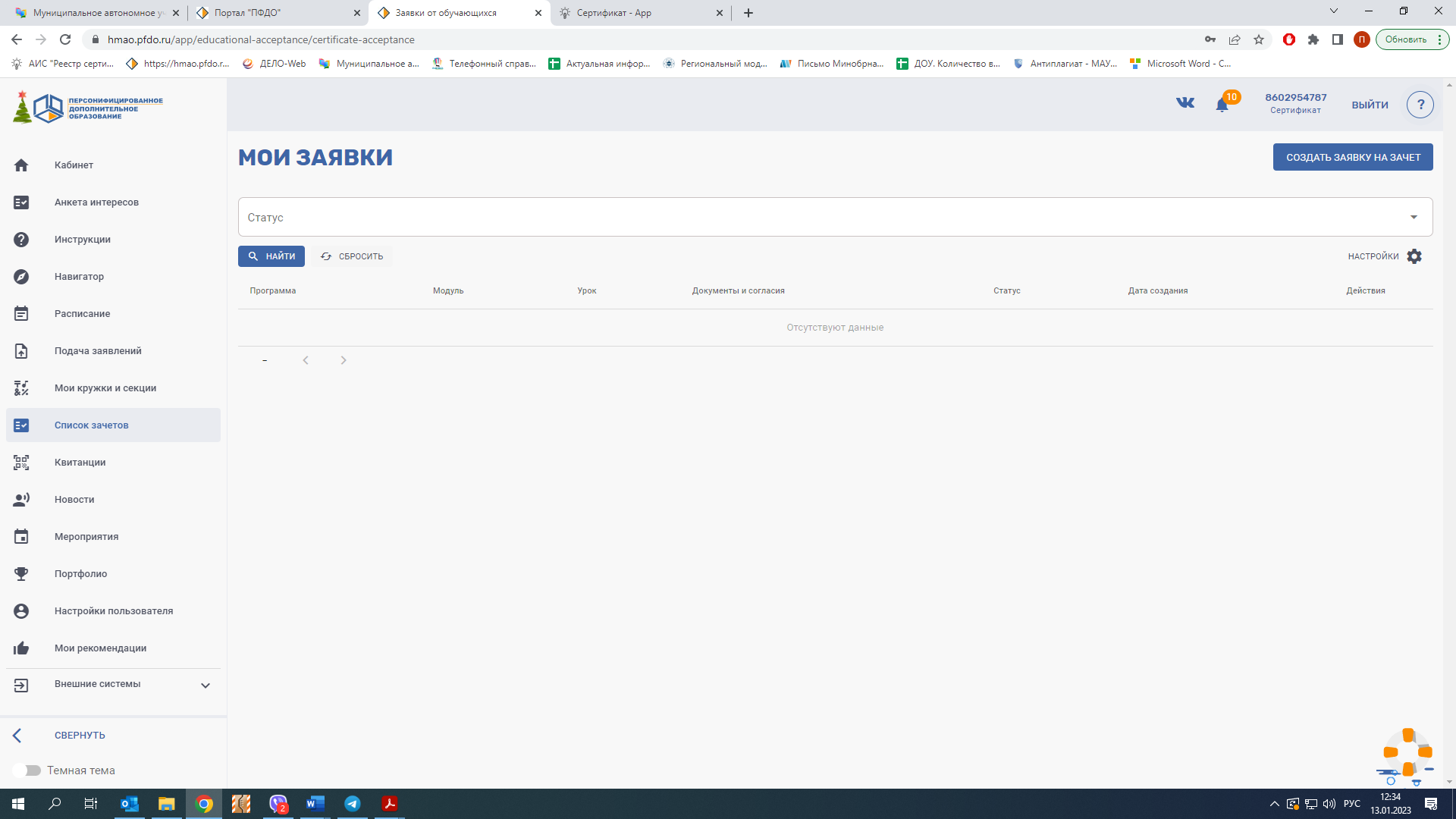 На первом шаге есть возможность выбрать общеобразовательное учреждение, а также класс, где учится ребёнок и запомнить эти данные.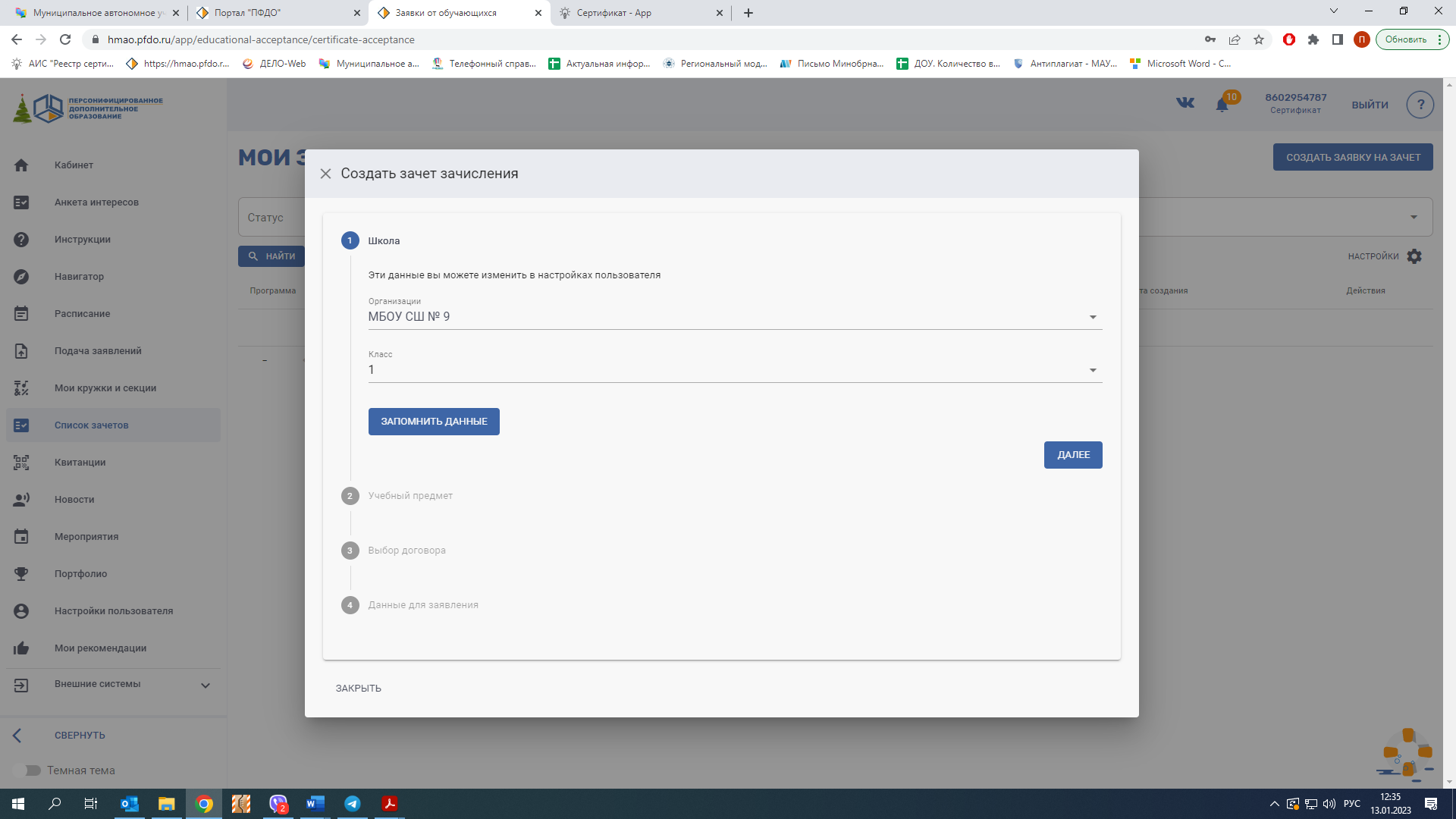 На втором шаге мы выбираем предмет, по которому ребёнок хочет получить зачет (физическая культура).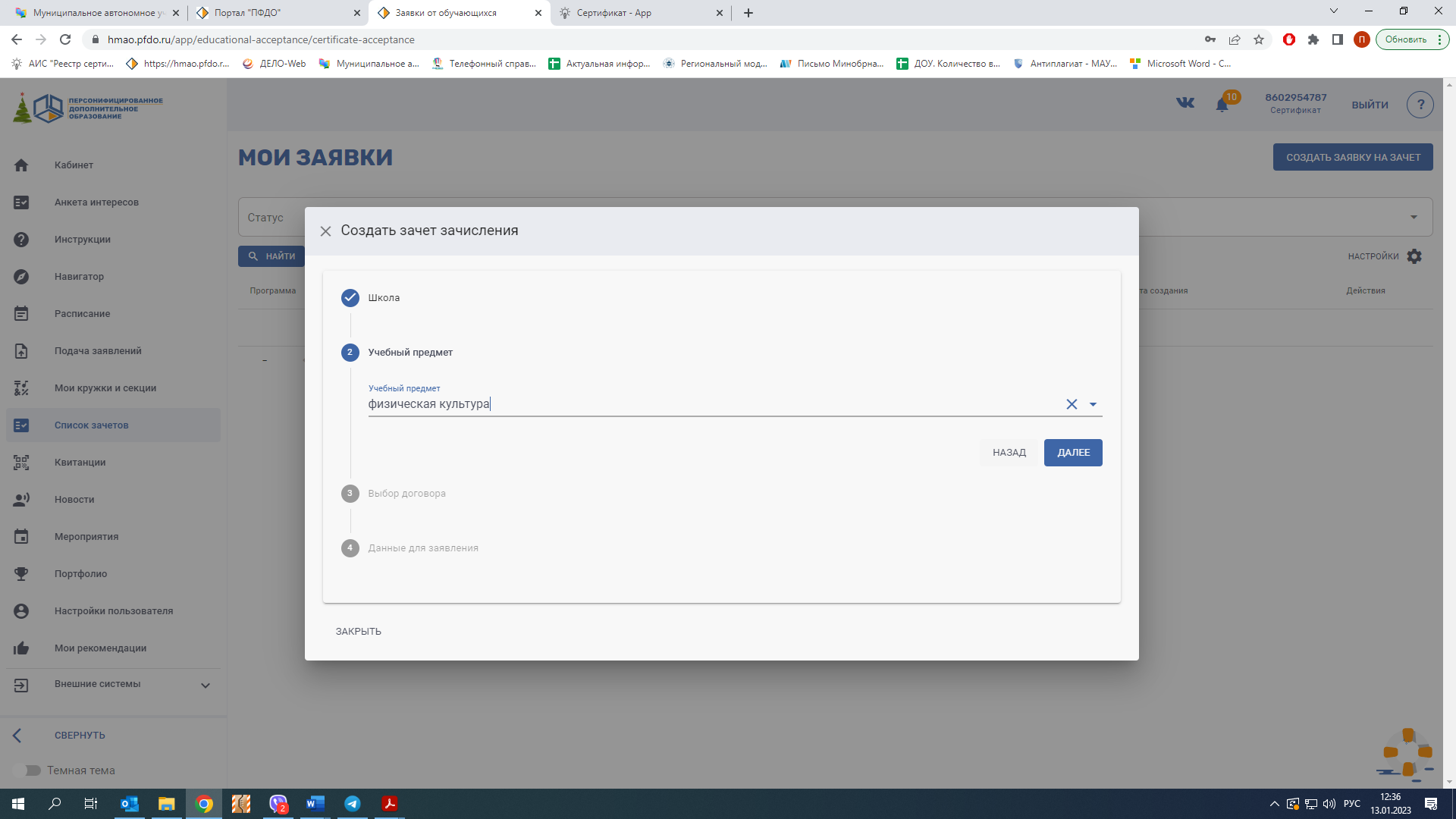 На 3 шаге мы выбираем договор (зачисление) по программе, в счет которого общеобразовательное учреждение будет рассматривать возможность выставления поощрительных мер.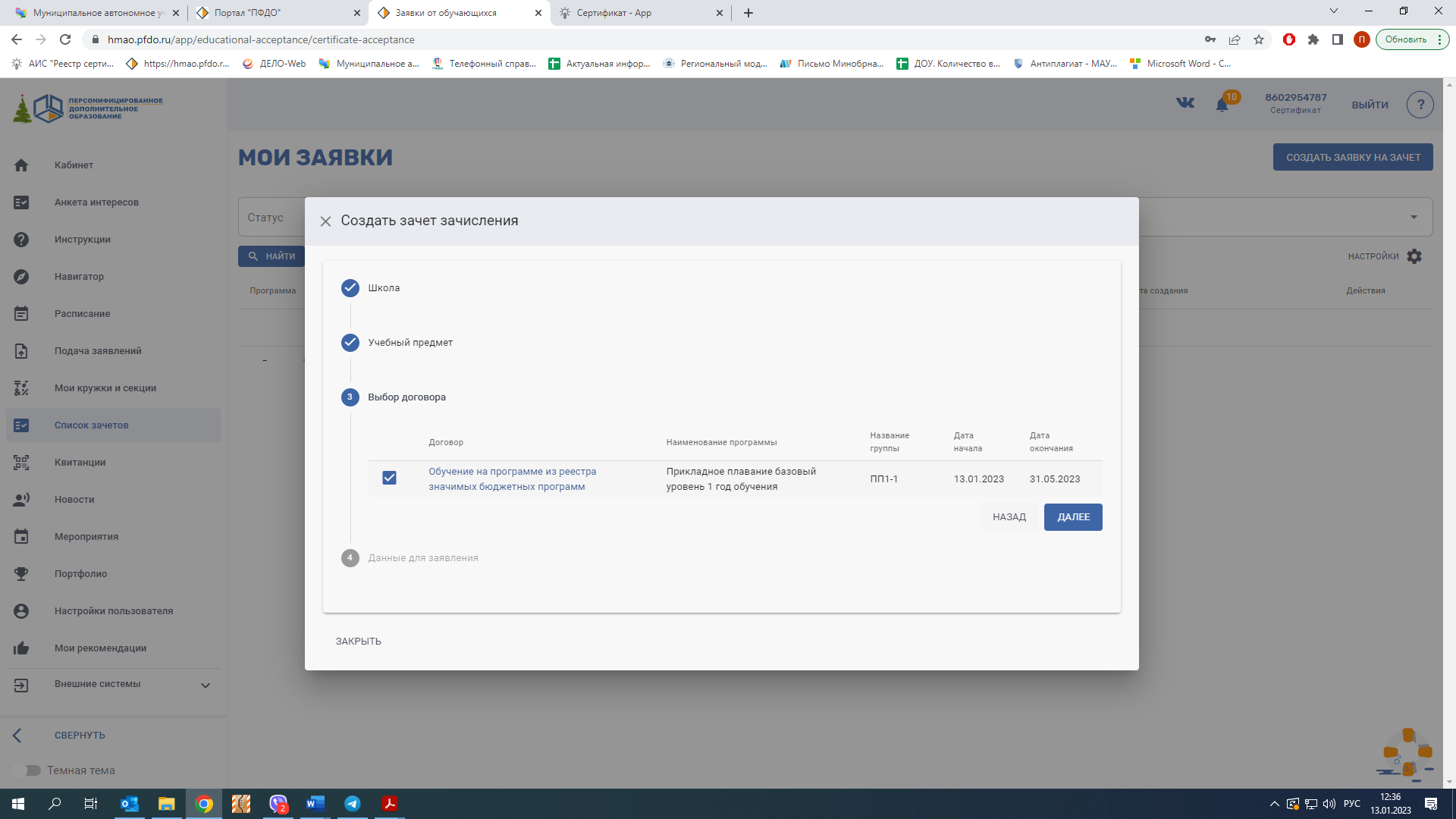 На 4 шаге автоматически формируется заявление, где родители могут выставить критерии оценивания поощрений. Комиссия по принятию решений может согласиться с этими критериями или не согласиться (прикрепляется сертификат об освоении программа/модуля).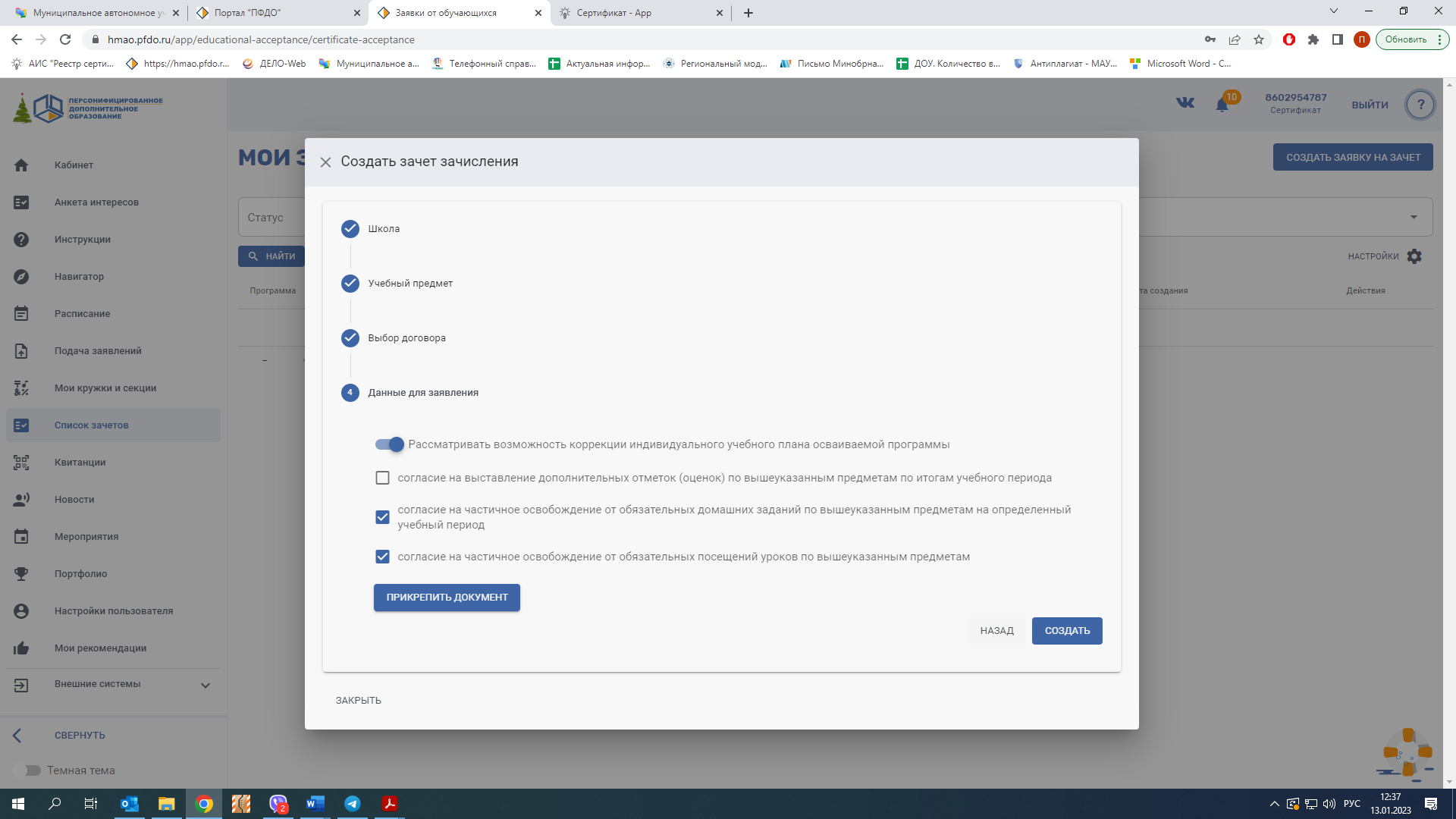 Заявка подана и активна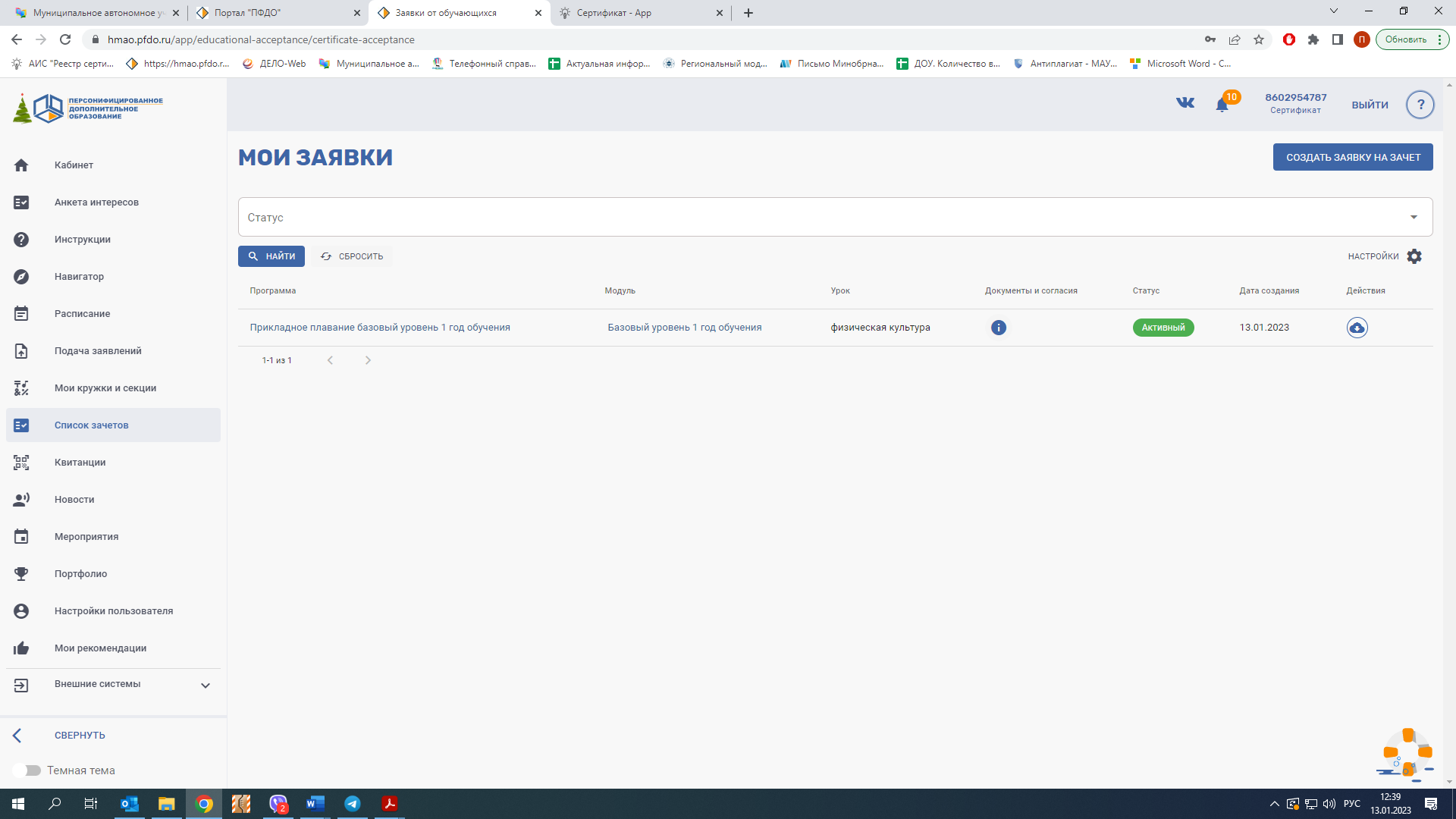 